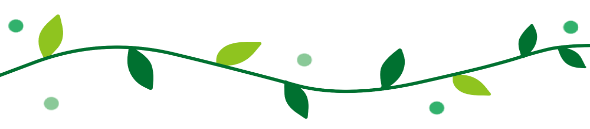 5）参考資料※活動の概要が分かる、新聞等メディア掲載記事や活動紹介チラシを添付してください。（A4サイズ両面2枚まで）また、他の受賞歴があれば下記にご記入ください。応募資料（提出物）は原則として返却しません。　　過去の受賞歴：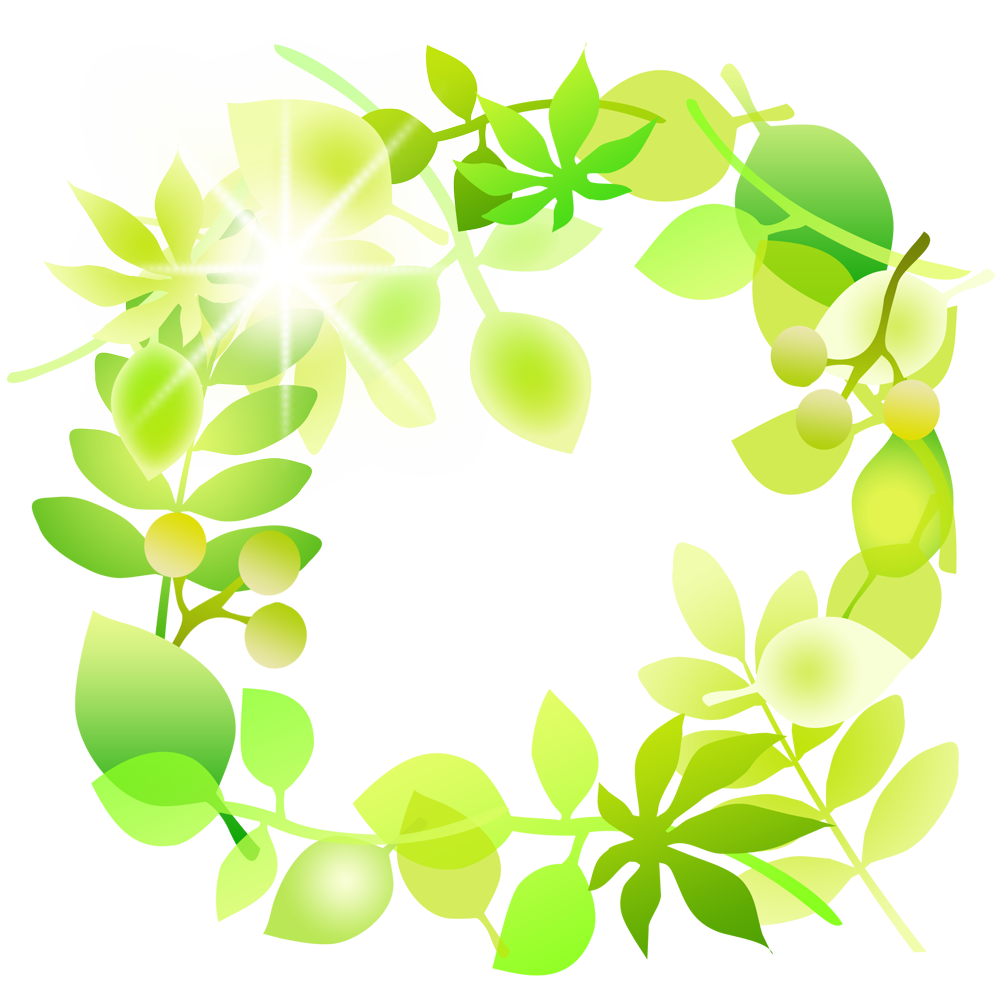 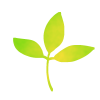 